AHRMM20 EXHIBITOR PROMOTIONAL COPYStart your pre-show outreach early to draw the right customers to your exhibit booth by sharing event information. Join the online conversation before, during and after AHRMM20 by posting about it on Facebook, Twitter or LinkedIn and tagging your posts with the official hashtag: #AHRMM20.
   TWITTER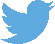 Drop in your company name and booth number and pass along!If you would like to provide a link to the event, please use: #AHRMM20 Conference & Exhibition, annual.ahrmm.org Sample Tweets (280 characters or less)Meet us at booth (#) in Austin, TX, July 27-28 for #AHRMM20 Exhibition! Learn more: annual.ahrmm.org.We’re gearing up for #AHRMM20 in Austin, TX. Visit us July 27-28 at booth (#) annual.ahrmm.org.Join us at #AHRMM20 Exhibition, July 27-28, in Austin, TX, as we unveil our latest product at booth (#) annual.ahrmm.org. Join [insert company name] at Booth (#) in the #AHRMM20 Exhibit Hall, July 27-28, in Austin, TX. annual.ahrmm.org Come see [insert company name]’s #AHRMM20 booth (#) and discover [insert new product]. annual.ahrmm.orgVisit us at booth (#) at #AHRMM20 Exhibition, July 27-28, Austin, TX. Register by April 26 & save up to $350. annual.ahrmm.orgFACEBOOK (140+ characters)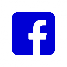 Join us at #AHRMM20 Conference & Exhibition, July 26-29, 2020, in Austin, TX, for the leading event for health care supply chain. [Insert company name] will be presenting the latest products at #AHRMM20 Exhibition, July 27-28. Meet us at booth (#): annual.ahrmm.org. #AHRMM20 Exhibition in Austin, TX, is the place to be on July 27-28, as more than 200 companies will present their latest health care products and services. Visit us at booth (#).  Learn more about AHRMM20 Conference & Exhibition at annual.ahrmm.org. Make sure to register by April 26 to save $350. Where can you find us on July 27-28? In AHRMM20 Exhibit Hall in Austin, TX! We’ll be at booth (#) showcasing our latest products and technologies. Be an early bird and register before April 24 at annual.ahrmm.org to save up to $350.   SIGNATURE LINE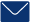 Add this message to your outgoing e-mail signature line:We are exhibiting at AHRMM20 Exhibition, July 27-28, at the Austin Convention Center in Austin, TX. Register today at annual.ahrmm.org and come visit us at booth (#).WEBSITE, NEWSLETTER, BLOG COPY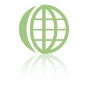 IF YOU MANAGE HEALTH CARE SUPPLY CHAIN, AHRMM20 IS A MUST-ATTEND EVENT FOR YOUR 2020 TRADE SHOW CALENDARAHRMM20 Exhibition, July 26-29, at the Austin Convention Center in Austin, TX, is the leading showcase of the latest products, technology and services for health care supply chain. The exhibition brings together approximately 200 vendors and more than 1,000 attendees, collectively managing billions of dollars in health care purchases. The trade show offers an ideal forum for establishing and strengthening business relationships to improve effectiveness and efficiency of supply chain operations. Come experience the best networking opportunity of 2019 and learn about recent advances within the health care supply chain field. With exhibitors in nearly every health care category, you are sure to find the solutions you need to improve and streamline your operations.Register today at annual.ahrmm.org.